ALLEGATO al C.U. N. 11 del   14  ottobre  2021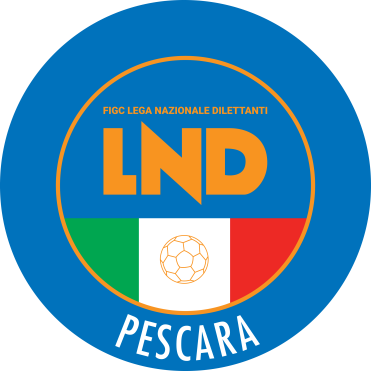 CALENDARIO :CAMP. PROV. UNDER 15-GIRONE “A” - AGGIORNATOSTAGIONE SPORTIVA 2021/2022     N.B. GLI ALLEGATI IN OGGETTO FANNO PARTE INTEGRANTE DEL C.U.N.11 DEL 14 ottobre 2021IL PRESENTE CALENDARIO E’ DI PROPRIETA' RISERVATA DEL COMITATO REGIONALE ABRUZZO, PER LA SUA	     RIPRODUZIONE, A QUALSIASI TITOLO, E' NECESSARIA L'AUTORIZZAZIONE PREVENTIVA DEL COMITATO STESSO * DELEGAZIONE          *                                                                                                               F. I. G. C. - LEGA NAZIONALE DILETTANTI * PESCARA              *                                                   ************************************************************************                                                   *                                                                      *                                                   *   GIOVANISSIMI UNDER 15 PROV.-PE       GIRONE:   A                   *                                                   *                                                                      *                                                   ************************************************************************.--------------------------------------------------------------.   .--------------------------------------------------------------.| ANDATA: 17/10/21 |                       | RITORNO:  9/01/22 |   | ANDATA: 21/11/21 |                       | RITORNO: 13/02/22 || ORE...: 10:30    |   1  G I O R N A T A  | ORE....: 10:30    |   | ORE...: 10:30    |  6  G I O R N A T A   | ORE....: 10:30    ||--------------------------------------------------------------|   |--------------------------------------------------------------|| ASS.CALCIO REAL SCAFA        -  CEPAGATTI            sq.B    |   |  CEPAGATTI                    -  ACADEMY MONTESILVANO        || FAIR PLAY COLLECORVINO       -  CEPAGATTI                    |   |  DURINI PESCARA 1989          -  ACCADEMIA BIANCAZZURRA      || PRO TIRINO CALCIO PESCARA    -  ACCADEMIA BIANCAZZURRA       |   |  FAIR PLAY COLLECORVINO       -  ASS.CALCIO REAL SCAFA       || SPORTING PIANELLA            -  ACADEMY MONTESILVANO         |   |  PRO TIRINO CALCIO PESCARA    -  CEPAGATTI            sq.B   || 2000 CALCIO MONTESILVANO     -  DURINI PESCARA 1989          |   |  2000 CALCIO MONTESILVANO     -  SPORTING PIANELLA           |.--------------------------------------------------------------.   .--------------------------------------------------------------.| ANDATA: 24/10/21 |                       | RITORNO: 16/01/22 |   | ANDATA: 28/11/21 |                       | RITORNO: 20/02/22 || ORE...: 10:30    |   2  G I O R N A T A  | ORE....: 10:30    |   | ORE...: 10:30    |  7  G I O R N A T A   | ORE....: 10:30    ||--------------------------------------------------------------|   |--------------------------------------------------------------|| ACADEMY MONTESILVANO         -  ASS.CALCIO REAL SCAFA        |   |  ACADEMY MONTESILVANO         -  FAIR PLAY COLLECORVINO      || ACCADEMIA BIANCAZZURRA       -  SPORTING PIANELLA            |   |  ACCADEMIA BIANCAZZURRA       -  CEPAGATTI                   || CEPAGATTI                    -  2000 CALCIO MONTESILVANO     |   |  ASS.CALCIO REAL SCAFA        -  2000 CALCIO MONTESILVANO    || CEPAGATTI            sq.B    -  FAIR PLAY COLLECORVINO       |   |  CEPAGATTI            sq.B    -  DURINI PESCARA 1989         || DURINI PESCARA 1989          -  PRO TIRINO CALCIO PESCARA    |   |  SPORTING PIANELLA            -  PRO TIRINO CALCIO PESCARA   |.--------------------------------------------------------------.   .--------------------------------------------------------------.| ANDATA: 31/10/21 |                       | RITORNO: 23/01/22 |   | ANDATA:  5/12/21 |                       | RITORNO: 27/02/22 || ORE...: 10:30    |   3  G I O R N A T A  | ORE....: 10:30    |   | ORE...: 10:30    |  8  G I O R N A T A   | ORE....: 10:30    ||--------------------------------------------------------------|   |--------------------------------------------------------------|| ASS.CALCIO REAL SCAFA        -  ACCADEMIA BIANCAZZURRA       |   |  CEPAGATTI                    -  DURINI PESCARA 1989         || CEPAGATTI            sq.B    -  ACADEMY MONTESILVANO         |   |  FAIR PLAY COLLECORVINO       -  ACCADEMIA BIANCAZZURRA      || PRO TIRINO CALCIO PESCARA    -  CEPAGATTI                    |   |  PRO TIRINO CALCIO PESCARA    -  ASS.CALCIO REAL SCAFA       || SPORTING PIANELLA            -  DURINI PESCARA 1989          |   |  SPORTING PIANELLA            -  CEPAGATTI            sq.B   || 2000 CALCIO MONTESILVANO     -  FAIR PLAY COLLECORVINO       |   |  2000 CALCIO MONTESILVANO     -  ACADEMY MONTESILVANO        |.--------------------------------------------------------------.   .--------------------------------------------------------------.| ANDATA:  7/11/21 |                       | RITORNO: 30/01/22 |   | ANDATA: 12/12/21 |                       | RITORNO:  6/03/22 || ORE...: 10:30    |   4  G I O R N A T A  | ORE....: 10:30    |   | ORE...: 10:30    |  9  G I O R N A T A   | ORE....: 10:30    ||--------------------------------------------------------------|   |--------------------------------------------------------------|| ACCADEMIA BIANCAZZURRA       -  ACADEMY MONTESILVANO         |   |  ACADEMY MONTESILVANO         -  PRO TIRINO CALCIO PESCARA   || CEPAGATTI                    -  SPORTING PIANELLA            |   |  ACCADEMIA BIANCAZZURRA       -  2000 CALCIO MONTESILVANO    || DURINI PESCARA 1989          -  ASS.CALCIO REAL SCAFA        |   |  ASS.CALCIO REAL SCAFA        -  SPORTING PIANELLA           || FAIR PLAY COLLECORVINO       -  PRO TIRINO CALCIO PESCARA    |   |  CEPAGATTI            sq.B    -  CEPAGATTI                   || 2000 CALCIO MONTESILVANO     -  CEPAGATTI            sq.B    |   |  DURINI PESCARA 1989          -  FAIR PLAY COLLECORVINO      |.--------------------------------------------------------------.   .--------------------------------------------------------------.| ANDATA: 14/11/21 |                       | RITORNO:  6/02/22 || ORE...: 10:30    |   5  G I O R N A T A  | ORE....: 10:30    ||--------------------------------------------------------------|| ACADEMY MONTESILVANO         -  DURINI PESCARA 1989          || ASS.CALCIO REAL SCAFA        -  CEPAGATTI                    || CEPAGATTI            sq.B    -  ACCADEMIA BIANCAZZURRA       || PRO TIRINO CALCIO PESCARA    -  2000 CALCIO MONTESILVANO     || SPORTING PIANELLA            -  FAIR PLAY COLLECORVINO       ||--------------------------------------------------------------|N.B. FERMO RESTANDO L’ORDINE DELLE GARE SI PREGA DI CONSULTARE SETTIMANALMENTE IL PROGRAMMA ORARIO SUL COMUNICATO UFFICIALE CON EVENTUALI VARIAZIONI DI GIORNO E ORARIO*---------------------------*                                                     *-----------------------------------*|                   |       **   E L E N C O     C A M P I     D A    G I O C O  **                                   ||DELEGAZIONE        |                                                                                                 || PESCARA           |       **    GIOVANISSIMI UNDER 15 PROV.-PE     GIRONE:   A                                      ||---------------------------------------------------------------------------------------------------------------------| -------------------------------------------------| SOCIETA'                             | CAMPO| DENOMINAZIONE CAMPO             LOCALITA' CAMPO               |  ORA  | INDIRIZZO                        TELEFONO       ||--------------------------------------|------|---------------------------------------------------------------|-------| -------------------------------------------------|                                      |      |                                                               |       || ASS.CALCIO REAL SCAFA                |  138 | SCAFA COM.LE"RACITI CIAMPONI"   SCAFA                         |       | VIA P. TOGLIATTI 2             | 085  8543404   ||                                      |      |                                                               |       |                                |                || FAIR PLAY COLLECORVINO               |  384 | COLLECORVINO                    COLLECORVINO                  |       | VIA SAN ROCCO                  | 338  4582080   ||                                      |      |                                                               |       |                                |                || PRO TIRINO CALCIO PESCARA            |   12 | PESCARA "ADRIANO FLACCO"        PESCARA                       |       | VIA PEPE                       | 085  42831     ||                                      |      |                                                               |       |                                |                || SPORTING PIANELLA                    |   11 | PIANELLA COMUNALE "A.VERROTTI"  PIANELLA                      |       | VIA ANCONA                     |                ||                                      |      |                                                               |       |                                |                || 2000 CALCIO MONTESILVANO *FCL*       |   45 | MONTESILVANO"G. SPEZIALE"       MONTESILVANO                  |       | VIA UGO FOSCOLO                |                ||                                      |      |                                                               |       |                                |                || ACADEMY MONTESILVANO                 |   45 | MONTESILVANO"G. SPEZIALE"       MONTESILVANO                  |       | VIA UGO FOSCOLO                |                ||                                      |      |                                                               |       |                                |                || ACCADEMIA BIANCAZZURRA *FCL*         |   12 | PESCARA "ADRIANO FLACCO"        PESCARA                       |       | VIA PEPE                       | 085  42831     ||                                      |      |                                                               |       |                                |                || CEPAGATTI                            |   41 | CEPAGATTI  N.MARCANTONIO        CEPAGATTI                     |       | VIA SANTUCCIONE                |                ||                                      |      |                                                               |       |                                |                || CEPAGATTI            sq.B *FCL*      |   41 | CEPAGATTI  N.MARCANTONIO        CEPAGATTI                     |       | VIA SANTUCCIONE                |                ||                                      |      |                                                               |       |                                |                || DURINI PESCARA 1989                  |  556 | "R.FEBO" EX GESUITI             PESCARA                       |       | V.MAESTRI DEL LAVORO D'ITALIA  |      4170841   ||                                      |      |                                                               |       |                                |                ||--------------------------------------|------|---------------------------------------------------------------|-------| -------------------------------------------------N.B. I CAMPI ASSEGNATI ALLE SQUADRE DI PESCARA SONO DA CONSIDERARE PURAMENTE INDICATIVI